Appendix 1 Characteristics of RespondentsAppendix 2 Missing value and imputation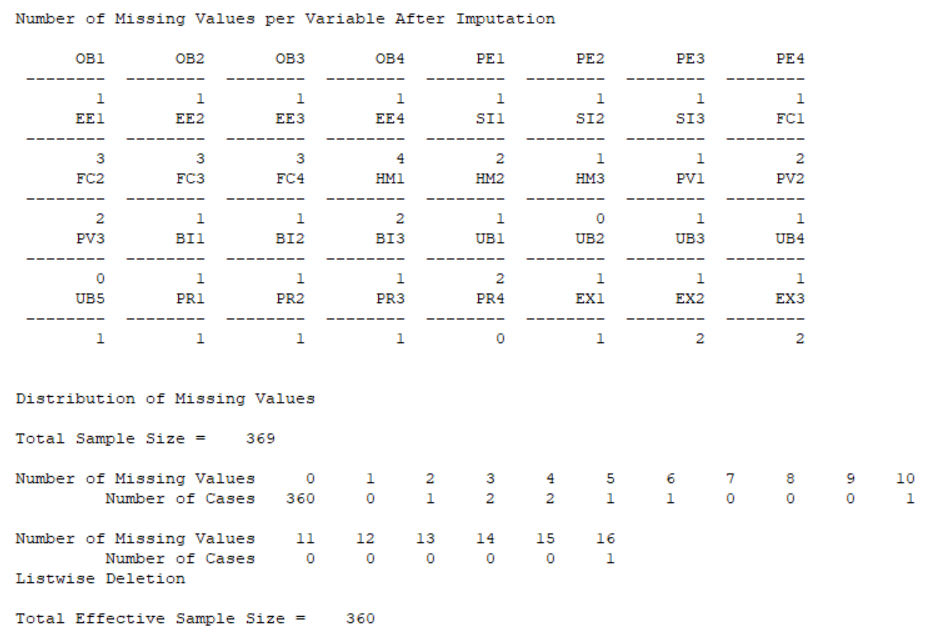 Appendix 3 Basic model tvalueFirst Model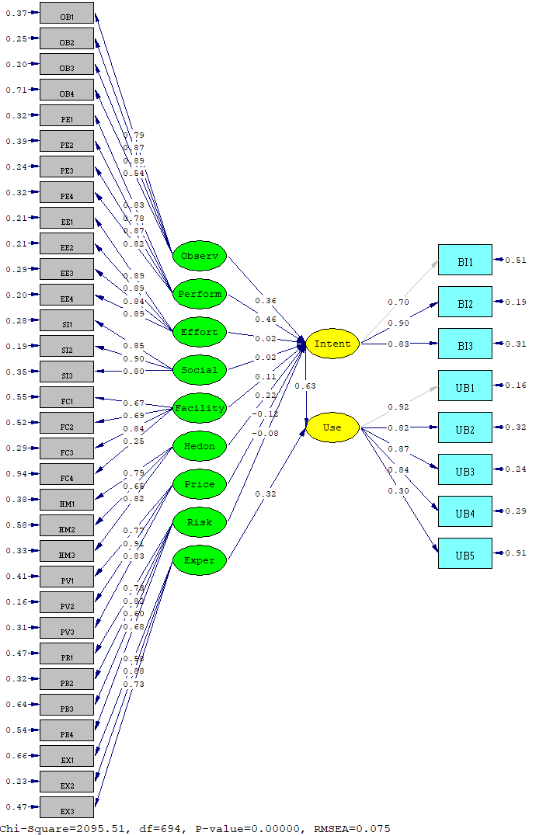 Appendix 4 Output lisrel from respesification model                                DATE: 11/ 7/2019                                  TIME:  1:42                                L I S R E L  8.80                                       BY                         Karl G. J”reskog & Dag S”rbom                    This program is published exclusively by                    Scientific Software International, Inc.                       7383 N. Lincoln Avenue, Suite 100                        Lincolnwood, IL 60712, U.S.A.             Phone: (800)247-6113, (847)675-0720, Fax: (847)675-2140        Copyright by Scientific Software International, Inc., 1981-2006           Use of this program is subject to the terms specified in the                        Universal Copyright Convention.                          Website: www.ssicentral.com The following lines were read from file D:\Lisrel Olah\Survey\hasil$$$.SPL: Raw Data from file hasil.psf !Asymptotic Covariance Matrix from File hasil.acm Latent Variables:  Observ Perform Effort Social Facility Hedon Price Risk Intent Exper Use Relationships OB1-OB4 = Observ PE1-PE4 = Perform EE1-EE4 = Effort SI1-SI3 = Social FC1-FC3 = Facility HM1-HM3 = Hedon PV1-PV3= Price PR1 PR2 PR3 PR4 = Risk BI1-BI3 = Intent UB1-UB4 = Use EX1-EX3 = Exper !Effort = Observ !Perform = Observ Intent = Observ Perform Effort Social Facility Hedon Price Risk Use= Intent Exper Let error covariance between UB2 and UB1 Free Let error covariance between UB4 and UB3 Free !Let error covariance between OB3 and OB1 Free Let error covariance between OB3 and OB2 Free Let error covariance between PE2 and PE1 Free Let error covariance between PE3 and PE2 Free Let error covariance between PE4 and PE1 Free Let error covariance between PE4 and PE2 Free Let error covariance between EE2 and EE1 Free Let error covariance between EE4 and EE2 Free Let error covariance between EE4 and EE3 Free Let error covariance between FC2 and FC1 Free Let error covariance between FC3 and FC1 Free Let error covariance between HM2 and HM1 Free Let error covariance between PV2 and PV1 Free !Let error covariance between OB4 and OB3 Free !Let error covariance between EE3 and EE2 Free !PSFFile from File olahsurevy.psf Path Diagram End of Problem Sample Size =   360         Covariance Matrix                        BI1        BI2        BI3        UB1        UB2        UB3               --------   --------   --------   --------   --------   --------      BI1       1.08      BI2       0.68       1.05      BI3       0.60       0.73       0.86      UB1       0.61       0.86       0.71       1.24      UB2       0.52       0.70       0.57       0.90       1.04      UB3       0.59       0.88       0.66       1.03       0.83       1.39      UB4       0.50       0.76       0.58       0.90       0.71       0.97      OB1       0.59       0.78       0.60       0.82       0.60       0.82      OB2       0.52       0.73       0.56       0.72       0.60       0.78      OB3       0.52       0.75       0.56       0.77       0.66       0.93      OB4       0.56       0.48       0.33       0.45       0.46       0.58      PE1       0.47       0.61       0.50       0.67       0.56       0.68      PE2       0.54       0.62       0.51       0.63       0.53       0.63      PE3       0.53       0.67       0.52       0.68       0.55       0.74      PE4       0.45       0.66       0.49       0.68       0.53       0.79      EE1       0.29       0.46       0.42       0.47       0.42       0.58      EE2       0.38       0.50       0.46       0.54       0.46       0.60      EE3       0.37       0.49       0.50       0.60       0.50       0.59      EE4       0.42       0.54       0.52       0.60       0.52       0.66      SI1       0.31       0.30       0.32       0.25       0.14       0.22      SI2       0.33       0.24       0.25       0.19       0.13       0.14      SI3       0.33       0.19       0.22       0.15       0.15       0.14      FC1       0.34       0.33       0.35       0.35       0.27       0.30      FC2       0.26       0.27       0.30       0.30       0.26       0.29      FC3       0.45       0.53       0.46       0.52       0.43       0.50      HM1       0.42       0.41       0.42       0.52       0.39       0.46      HM2       0.48       0.33       0.36       0.39       0.31       0.34      HM3       0.45       0.47       0.47       0.58       0.44       0.49      PV1       0.38       0.36       0.36       0.44       0.38       0.35      PV2       0.43       0.56       0.43       0.57       0.44       0.53      PV3       0.43       0.56       0.44       0.57       0.46       0.54      PR1       0.09       0.13       0.06       0.13       0.13       0.22      PR2      -0.03       0.02      -0.03       0.03       0.03       0.14      PR3       0.10       0.12       0.06       0.13       0.10       0.23      PR4       0.13       0.14       0.03       0.05       0.11       0.20      EX1       0.36       0.49       0.52       0.54       0.51       0.65      EX2       0.66       0.89       0.72       0.93       0.77       0.92      EX3       0.58       0.60       0.57       0.60       0.57       0.65         Covariance Matrix                        UB4        OB1        OB2        OB3        OB4        PE1               --------   --------   --------   --------   --------   --------      UB4       1.12      OB1       0.72       1.28      OB2       0.66       0.79       1.01      OB3       0.68       0.80       0.84       1.10      OB4       0.44       0.64       0.48       0.65       1.41      PE1       0.56       0.57       0.55       0.56       0.43       0.82      PE2       0.48       0.53       0.49       0.52       0.49       0.61      PE3       0.58       0.61       0.53       0.63       0.46       0.60      PE4       0.56       0.62       0.65       0.77       0.43       0.52      EE1       0.52       0.44       0.48       0.52       0.22       0.35      EE2       0.52       0.46       0.54       0.56       0.27       0.42      EE3       0.54       0.52       0.50       0.50       0.23       0.39      EE4       0.56       0.53       0.51       0.56       0.29       0.42      SI1       0.19       0.15       0.27       0.23      -0.09       0.28      SI2       0.15       0.07       0.19       0.15      -0.03       0.24      SI3       0.14       0.09       0.12       0.09       0.16       0.23      FC1       0.33       0.30       0.25       0.27       0.32       0.26      FC2       0.22       0.25       0.23       0.26       0.26       0.22      FC3       0.40       0.42       0.43       0.42       0.39       0.45      HM1       0.47       0.44       0.40       0.37       0.32       0.39      HM2       0.37       0.36       0.25       0.29       0.48       0.30      HM3       0.48       0.43       0.44       0.44       0.32       0.40      PV1       0.35       0.41       0.37       0.43       0.36       0.34      PV2       0.52       0.68       0.55       0.60       0.48       0.48      PV3       0.53       0.58       0.52       0.59       0.47       0.50      PR1       0.08       0.06       0.10       0.22       0.18       0.17      PR2       0.04       0.04       0.10       0.14       0.09       0.10      PR3       0.11       0.10       0.22       0.29       0.12       0.17      PR4       0.12       0.17       0.20       0.26       0.24       0.12      EX1       0.54       0.45       0.45       0.51       0.33       0.41      EX2       0.87       0.76       0.74       0.75       0.45       0.63      EX3       0.50       0.50       0.51       0.53       0.26       0.47         Covariance Matrix                        PE2        PE3        PE4        EE1        EE2        EE3               --------   --------   --------   --------   --------   --------      PE2       0.90      PE3       0.63       0.84      PE4       0.48       0.60       0.81      EE1       0.31       0.39       0.46       0.92      EE2       0.35       0.41       0.51       0.76       0.89      EE3       0.37       0.40       0.40       0.69       0.67       0.97      EE4       0.46       0.50       0.46       0.74       0.72       0.77      SI1       0.24       0.18       0.31       0.07       0.20       0.14      SI2       0.17       0.19       0.23       0.02       0.10       0.06      SI3       0.19       0.14       0.16      -0.04       0.04       0.00      FC1       0.31       0.28       0.21       0.17       0.22       0.21      FC2       0.29       0.20       0.19       0.19       0.23       0.20      FC3       0.50       0.47       0.37       0.25       0.30       0.34      HM1       0.40       0.30       0.29       0.27       0.36       0.39      HM2       0.39       0.29       0.18       0.15       0.22       0.23      HM3       0.45       0.39       0.34       0.26       0.35       0.39      PV1       0.36       0.38       0.30       0.22       0.29       0.32      PV2       0.46       0.54       0.44       0.30       0.34       0.36      PV3       0.47       0.52       0.47       0.33       0.39       0.36      PR1       0.21       0.22       0.20       0.08       0.13       0.06      PR2       0.07       0.07       0.11       0.07       0.11       0.04      PR3       0.15       0.14       0.23       0.17       0.22       0.19      PR4       0.08       0.12       0.22       0.13       0.21       0.12      EX1       0.37       0.37       0.41       0.41       0.47       0.49      EX2       0.61       0.67       0.64       0.52       0.55       0.62      EX3       0.44       0.48       0.49       0.40       0.42       0.46         Covariance Matrix                        EE4        SI1        SI2        SI3        FC1        FC2               --------   --------   --------   --------   --------   --------      EE4       0.98      SI1       0.06       2.04      SI2       0.00       1.50       1.88      SI3      -0.03       1.23       1.26       1.61      FC1       0.24       0.10       0.12       0.20       0.76      FC2       0.21       0.09       0.11       0.15       0.38       0.56      FC3       0.35       0.15       0.17       0.13       0.40       0.38      HM1       0.41       0.33       0.23       0.31       0.26       0.22      HM2       0.31       0.05       0.16       0.20       0.29       0.17      HM3       0.38       0.31       0.26       0.21       0.30       0.19      PV1       0.32       0.22       0.12       0.14       0.28       0.18      PV2       0.37       0.10       0.09       0.08       0.34       0.19      PV3       0.36       0.20       0.16       0.10       0.34       0.18      PR1       0.10       0.14       0.18       0.15       0.01       0.05      PR2       0.06       0.17       0.12       0.10      -0.03       0.02      PR3       0.14       0.36       0.32       0.28       0.09       0.08      PR4       0.13       0.21       0.12       0.09       0.01       0.02      EX1       0.48       0.35       0.30       0.32       0.22       0.19      EX2       0.67       0.38       0.30       0.24       0.41       0.29      EX3       0.50       0.41       0.39       0.37       0.34       0.27         Covariance Matrix                        FC3        HM1        HM2        HM3        PV1        PV2               --------   --------   --------   --------   --------   --------      FC3       0.77      HM1       0.29       0.75      HM2       0.28       0.45       0.85      HM3       0.32       0.47       0.42       0.76      PV1       0.25       0.38       0.41       0.39       1.12      PV2       0.40       0.35       0.37       0.47       0.82       1.14      PV3       0.36       0.35       0.34       0.44       0.68       0.82      PR1       0.11       0.03       0.10       0.09       0.20       0.21      PR2       0.05       0.02       0.02       0.01       0.06       0.07      PR3       0.09       0.06       0.02       0.10       0.24       0.16      PR4       0.01       0.03       0.05       0.03       0.14       0.12      EX1       0.30       0.40       0.26       0.42       0.25       0.35      EX2       0.55       0.47       0.31       0.52       0.38       0.54      EX3       0.38       0.40       0.32       0.39       0.35       0.39         Covariance Matrix                        PV3        PR1        PR2        PR3        PR4        EX1               --------   --------   --------   --------   --------   --------      PV3       1.04      PR1       0.20       1.46      PR2       0.09       0.87       1.41      PR3       0.24       0.62       0.73       1.52      PR4       0.12       0.81       0.91       0.65       1.84      EX1       0.39       0.12       0.07       0.25       0.16       1.35      EX2       0.54       0.06      -0.02       0.17       0.11       0.67      EX3       0.39       0.05      -0.06       0.21       0.14       0.56         Covariance Matrix                        EX2        EX3               --------   --------      EX2       1.40      EX3       0.83       1.16 Number of Iterations = 22 LISREL Estimates (Maximum Likelihood)                                    Measurement Equations      BI1 = 0.72*Intent, Errorvar.= 0.56  , Rý = 0.48                                   (0.044)                                               12.62                  BI2 = 0.92*Intent, Errorvar.= 0.19  , Rý = 0.82           (0.058)                 (0.021)                       16.04                   9.25                   BI3 = 0.77*Intent, Errorvar.= 0.27  , Rý = 0.69           (0.052)                 (0.023)                       14.81                   11.51                  UB1 = 1.01*Use, Errorvar.= 0.22  , Rý = 0.82                                (0.026)                                            8.33                   UB2 = 0.82*Use, Errorvar.= 0.37  , Rý = 0.64           (0.035)              (0.034)                       23.41                11.02                  UB3 = 1.02*Use, Errorvar.= 0.35  , Rý = 0.75           (0.043)              (0.035)                       23.51                10.02                  UB4 = 0.88*Use, Errorvar.= 0.34  , Rý = 0.69           (0.041)              (0.032)                       21.54                10.75                  OB1 = 0.90*Observ, Errorvar.= 0.47  , Rý = 0.63           (0.051)                 (0.041)                       17.75                   11.47                  OB2 = 0.84*Observ, Errorvar.= 0.31  , Rý = 0.70           (0.045)                 (0.031)                       18.85                   9.94                   OB3 = 0.91*Observ, Errorvar.= 0.27  , Rý = 0.76           (0.045)                 (0.030)                       20.17                   8.95                   OB4 = 0.64*Observ, Errorvar.= 1.00  , Rý = 0.29           (0.060)                 (0.077)                       10.65                   12.97                  PE1 = 0.75*Perform, Errorvar.= 0.26  , Rý = 0.68           (0.040)                  (0.025)                       18.51                    10.22                  PE2 = 0.72*Perform, Errorvar.= 0.38  , Rý = 0.58           (0.045)                  (0.036)                       16.05                    10.71                  PE3 = 0.78*Perform, Errorvar.= 0.23  , Rý = 0.73           (0.040)                  (0.021)                       19.81                    10.85                  PE4 = 0.78*Perform, Errorvar.= 0.20  , Rý = 0.75           (0.039)                  (0.022)                       20.13                    9.13                   EE1 = 0.79*Effort, Errorvar.= 0.29  , Rý = 0.68           (0.043)                 (0.031)                       18.23                   9.45                   EE2 = 0.79*Effort, Errorvar.= 0.28  , Rý = 0.69           (0.044)                 (0.033)                       18.07                   8.39                   EE3 = 0.86*Effort, Errorvar.= 0.23  , Rý = 0.77           (0.045)                 (0.036)                       19.29                   6.33                   EE4 = 0.94*Effort, Errorvar.= 0.095 , Rý = 0.90           (0.043)                 (0.034)                       22.08                   2.77                   SI1 = 1.22*Social, Errorvar.= 0.56  , Rý = 0.72           (0.064)                 (0.065)                       19.13                   8.73                   SI2 = 1.23*Social, Errorvar.= 0.37  , Rý = 0.80           (0.060)                 (0.057)                       20.67                   6.48                   SI3 = 1.02*Social, Errorvar.= 0.57  , Rý = 0.65           (0.058)                 (0.055)                       17.67                   10.32                  FC1 = 0.60*Facility, Errorvar.= 0.41  , Rý = 0.47           (0.057)                   (0.058)                       10.54                     7.06                   FC2 = 0.46*Facility, Errorvar.= 0.36  , Rý = 0.37           (0.040)                   (0.031)                       11.36                     11.41                  FC3 = 0.83*Facility, Errorvar.= 0.075 , Rý = 0.90           (0.048)                   (0.055)                       17.52                     1.36                   HM1 = 0.65*Hedon, Errorvar.= 0.32  , Rý = 0.57           (0.042)                (0.032)                       15.63                  9.91                   HM2 = 0.56*Hedon, Errorvar.= 0.54  , Rý = 0.37           (0.048)                (0.046)                       11.56                  11.72                  HM3 = 0.72*Hedon, Errorvar.= 0.23  , Rý = 0.69           (0.041)                (0.030)                       17.76                  7.69                   PV1 = 0.75*Price, Errorvar.= 0.56  , Rý = 0.50           (0.053)                (0.053)                       14.05                  10.55                  PV2 = 0.93*Price, Errorvar.= 0.28  , Rý = 0.76           (0.048)                (0.041)                       19.19                  6.76                   PV3 = 0.89*Price, Errorvar.= 0.26  , Rý = 0.75           (0.046)                (0.037)                       19.18                  6.93                   PR1 = 0.88*Risk, Errorvar.= 0.69  , Rý = 0.53           (0.061)               (0.069)                       14.47                 9.92                   PR2 = 0.98*Risk, Errorvar.= 0.45  , Rý = 0.68           (0.058)               (0.064)                       16.91                 7.08                   PR3 = 0.74*Risk, Errorvar.= 0.98  , Rý = 0.36           (0.065)               (0.083)                       11.36                 11.78                  PR4 = 0.92*Risk, Errorvar.= 0.99  , Rý = 0.46           (0.069)               (0.092)                       13.29                 10.83                  EX1 = 0.67*Exper, Errorvar.= 0.90  , Rý = 0.34           (0.059)                (0.071)                       11.49                  12.61                  EX2 = 1.04*Exper, Errorvar.= 0.31  , Rý = 0.78           (0.052)                (0.043)                       20.11                  7.19                   EX3 = 0.78*Exper, Errorvar.= 0.55  , Rý = 0.52           (0.051)                (0.047)                       15.28                  11.65             Error Covariance for UB2 and UB1 = 0.075                                   (0.023)                                     3.24 Error Covariance for UB4 and UB3 = 0.071                                   (0.025)                                     2.80 Error Covariance for OB3 and OB2 = 0.070                                   (0.024)                                     2.88 Error Covariance for PE2 and PE1 = 0.072                                   (0.022)                                     3.29 Error Covariance for PE3 and PE2 = 0.055                                   (0.021)                                     2.66 Error Covariance for PE4 and PE1 = -0.06                                   (0.017)                                    -3.68 Error Covariance for PE4 and PE2 = -0.08                                   (0.020)                                    -3.93 Error Covariance for EE2 and EE1 = 0.14                                  (0.027)                                    4.94 Error Covariance for EE4 and EE2 = -0.02                                   (0.017)                                    -1.23 Error Covariance for EE4 and EE3 = -0.05                                   (0.029)                                    -1.55 Error Covariance for FC2 and FC1 = 0.11                                  (0.032)                                    3.57 Error Covariance for FC3 and FC1 = -0.10                                   (0.042)                                    -2.33 Error Covariance for HM2 and HM1 = 0.085                                   (0.029)                                     2.95 Error Covariance for PV2 and PV1 = 0.12                                  (0.038)                                    3.25         Structural Equations   Intent = 0.48*Observ + 0.33*Perform + 0.021*Effort + 0.022*Social + 0.12*Facility + 0.25*Hedon - 0.15*Price - 0.079*Risk, sk,       (0.12)        (0.12)         (0.044)        (0.036)        (0.043)         (0.064)      (0.056)      (0.032)                 3.96          2.82           0.49           0.62           2.78            3.86        -2.64        -2.48     Rý             Errorvar.= 0.083 , Rý = 0.92                       (0.022)                                   3.70                   Use = 0.66*Intent + 0.30*Exper, Errorvar.= 0.14  , Rý = 0.86           (0.084)       (0.077)                (0.023)                       7.86          3.88                   5.82                      Reduced Form Equations   Intent = 0.48*Observ + 0.33*Perform + 0.021*Effort + 0.022*Social + 0.12*Facility + 0.25*Hedon - 0.15*Price - 0.079*Risk sk +      (0.12)        (0.12)         (0.044)        (0.036)        (0.043)         (0.064)      (0.056)      (0.032)                 3.96          2.82           0.49           0.62           2.78            3.86        -2.64        -2.48     +             + 0.0*Exper, Errorvar.= 0.083, Rý = 0.92      Use = 0.32*Observ + 0.22*Perform + 0.014*Effort + 0.015*Social + 0.080*Facility + 0.16*Hedon - 0.098*Price - 0.053*Risk Risk      (0.088)       (0.078)        (0.029)        (0.024)        (0.030)          (0.046)      (0.039)       (0.022)                 3.64          2.75           0.48           0.62           2.67             3.60        -2.52         -2.40   +               + 0.30*Exper, Errorvar.= 0.17, Rý = 0.83              (0.077)                                                3.88                                           Correlation Matrix of Independent Variables               Observ    Perform     Effort     Social   Facility      Hedon               --------   --------   --------   --------   --------   --------   Observ       1.00  Perform       0.90       1.00              (0.02)               46.93   Effort       0.65       0.64       1.00              (0.04)     (0.04)               17.49      17.71   Social       0.14       0.25       0.04       1.00              (0.06)     (0.06)     (0.06)                2.34       4.46       0.70 Facility       0.57       0.65       0.44       0.16       1.00              (0.05)     (0.04)     (0.05)     (0.06)               12.34      15.25       9.17       2.88    Hedon       0.67       0.67       0.60       0.31       0.57       1.00              (0.04)     (0.04)     (0.04)     (0.06)     (0.05)               16.41      16.99      13.97       5.45      11.60    Price       0.73       0.68       0.45       0.12       0.52       0.67              (0.03)     (0.04)     (0.05)     (0.06)     (0.05)     (0.04)               21.38      19.35       9.44       2.07      10.78      15.98     Risk       0.19       0.21       0.12       0.16       0.07       0.07              (0.06)     (0.06)     (0.06)     (0.06)     (0.06)     (0.06)                3.13       3.55       2.07       2.62       1.18       1.04    Exper       0.81       0.81       0.70       0.29       0.61       0.72              (0.03)     (0.03)     (0.04)     (0.06)     (0.05)     (0.04)               28.19      29.39      19.79       5.05      13.42      18.55         Correlation Matrix of Independent Variables                Price       Risk      Exper               --------   --------   --------    Price       1.00     Risk       0.17       1.00              (0.06)                2.77    Exper       0.56       0.08       1.00              (0.05)     (0.06)               12.30       1.22         Covariance Matrix of Latent Variables                 Intent        Use     Observ    Perform     Effort     Social               --------   --------   --------   --------   --------   --------   Intent       1.00      Use       0.92       1.00   Observ       0.90       0.84       1.00  Perform       0.90       0.84       0.90       1.00   Effort       0.67       0.65       0.65       0.64       1.00   Social       0.24       0.24       0.14       0.25       0.04       1.00 Facility       0.68       0.63       0.57       0.65       0.44       0.16    Hedon       0.77       0.73       0.67       0.67       0.60       0.31    Price       0.65       0.60       0.73       0.68       0.45       0.12     Risk       0.09       0.08       0.19       0.21       0.12       0.16    Exper       0.84       0.86       0.81       0.81       0.70       0.29         Covariance Matrix of Latent Variables               Facility      Hedon      Price       Risk      Exper               --------   --------   --------   --------   -------- Facility       1.00    Hedon       0.57       1.00    Price       0.52       0.67       1.00     Risk       0.07       0.07       0.17       1.00    Exper       0.61       0.72       0.56       0.08       1.00                           Goodness of Fit Statistics                             Degrees of Freedom = 605               Minimum Fit Function Chi-Square = 1575.21 (P = 0.0)       Normal Theory Weighted Least Squares Chi-Square = 1672.26 (P = 0.0)                Estimated Non-centrality Parameter (NCP) = 1067.26           90 Percent Confidence Interval for NCP = (949.28 ; 1192.86)                        Minimum Fit Function Value = 4.39                Population Discrepancy Function Value (F0) = 2.97              90 Percent Confidence Interval for F0 = (2.64 ; 3.32)             Root Mean Square Error of Approximation (RMSEA) = 0.070            90 Percent Confidence Interval for RMSEA = (0.066 ; 0.074)               P-Value for Test of Close Fit (RMSEA < 0.05) = 0.00                  Expected Cross-Validation Index (ECVI) = 5.42             90 Percent Confidence Interval for ECVI = (5.09 ; 5.77)                         ECVI for Saturated Model = 4.13                       ECVI for Independence Model = 117.04     Chi-Square for Independence Model with 703 Degrees of Freedom = 41942.89                           Independence AIC = 42018.89                               Model AIC = 1944.26                             Saturated AIC = 1482.00                           Independence CAIC = 42204.56                               Model CAIC = 2608.77                             Saturated CAIC = 5102.60                          Normed Fit Index (NFI) = 0.96                        Non-Normed Fit Index (NNFI) = 0.97                     Parsimony Normed Fit Index (PNFI) = 0.83                        Comparative Fit Index (CFI) = 0.98                        Incremental Fit Index (IFI) = 0.98                         Relative Fit Index (RFI) = 0.96                             Critical N (CN) = 158.00                     Root Mean Square Residual (RMR) = 0.056                             Standardized RMR = 0.049                        Goodness of Fit Index (GFI) = 0.80                   Adjusted Goodness of Fit Index (AGFI) = 0.76                  Parsimony Goodness of Fit Index (PGFI) = 0.66        The Modification Indices Suggest to Add the  Path to  from      Decrease in Chi-Square    New Estimate BI1       Use                14.9                -0.58 OB1       Perform            10.3                -0.53 OB4       Effort              7.9                -0.22 OB4       Exper               8.5                -0.35 PE2       Facility           11.0                 0.16 PE2       Hedon              17.6                 0.25 PE4       Observ             29.5                 0.74 PE4       Facility           29.4                -0.25 PE4       Hedon              13.3                -0.21 PE4       Price               8.9                -0.16 EE1       Hedon              25.0                -0.20 EE2       Observ             13.9                 0.16 EE2       Perform            18.6                 0.17 EE2       Social              8.4                 0.08 EE2       Hedon              12.7                 0.14 EE2       Price               9.2                 0.10 FC1       Perform            15.0                -0.43 FC1       Hedon               9.7                 0.25 FC1       Price               8.9                 0.19 FC3       Perform             9.5                 0.45 FC3       Hedon              12.4                -0.37 HM2       Exper               8.7                -0.23 PV1       Observ              9.8                -0.22 PV3       Perform             8.8                 0.28 PR2       Observ              8.8                -0.15 PR2       Perform             9.5                -0.16 PR2       Exper               8.4                -0.15 PR3       Social              9.3                 0.18 EX3       Social              9.8                 0.15 Intent    Exper              17.0                 0.38 Use       Observ             20.3                 0.44 Use       Perform            12.4                 0.35 Use       Social             14.5                -0.13 The Modification Indices Suggest to Add an Error Covariance  Between    and     Decrease in Chi-Square    New Estimate Use       Intent             18.1                -0.08 UB3       BI3                10.8                -0.06 OB1       UB1                 9.4                 0.06 OB1       UB2                 8.6                -0.07 OB3       UB3                38.7                 0.11 OB4       BI1                21.0                 0.19 OB4       BI3                 8.2                -0.09 OB4       UB1                10.0                -0.09 OB4       OB3                10.9                 0.10 PE3       OB2                17.5                -0.06 PE4       BI1                 9.0                -0.06 PE4       BI3                 8.0                -0.04 PE4       UB3                36.3                 0.10 PE4       UB4                10.3                -0.05 PE4       OB3                55.2                 0.11 EE1       BI1                 8.1                -0.06 EE1       UB1                 9.8                -0.04 EE2       PE4                11.5                 0.04 EE3       UB1                 8.4                 0.04 EE3       PE4                 8.7                -0.05 EE3       EE2                 9.4                -0.08 EE4       PE3                11.8                 0.05 SI1       OB4                16.0                -0.19 SI1       PE4                 8.8                 0.07 SI3       OB4                20.7                 0.20 FC1       UB3                10.0                -0.07 FC1       UB4                 8.5                 0.06 FC2       PE3                11.3                -0.05 FC3       FC2                17.0                 2.00 HM1       PE1                 8.0                 0.05 HM1       PE3                14.0                -0.06 HM1       SI2                11.9                -0.09 HM1       SI3                 9.0                 0.08 HM2       BI1                26.6                 0.15 HM2       OB2                10.1                -0.07 HM2       OB4                42.1                 0.26 HM2       PE4                13.4                -0.07 HM2       SI1                26.5                -0.18 PV1       BI2                10.9                -0.06 PV1       BI3                 8.2                 0.06 PV1       FC3                 9.9                -0.07 PV2       OB1                17.3                 0.10 PV2       PE3                 8.0                 0.04 PR1       OB2                 8.0                -0.08 EX2       BI2                20.6                 0.09 EX2       UB4                15.3                 0.09 EX3       BI1                12.8                 0.11 EX3       UB1                 8.4                -0.06 EX3       UB4                10.1                -0.08                           Time used:    0.719 SecondsCharacteristicsTotal (n)Percentage (%)Gender  ● Man18752,0%  ● Woman17348,0%Age  ● 18<=X<=24 year7320,3%  ● 25<=X<=31 year11030,6%  ● 32<=X<=38 year9325,8%  ● 39<=X<=47 year6116,9%  ● 48<=X<=54 year154,2%  ● >= 55 year82,2%Education  ● Senior High School287,8%  ● Diploma318,6%  ● Bachelor degree (S1)22763,1%  ● Master degree (S2)6718,6%  ● Doktor (S3)71,9%Location  ● Sumatera5515,3%  ● Jawa26373,1%  ● Kalimantan143,9%  ● Sulawesi92,5%  ● Bali/NTB/NTT123,3%  ● Maluku/Papua71,9%